Kulturskolen i Levanger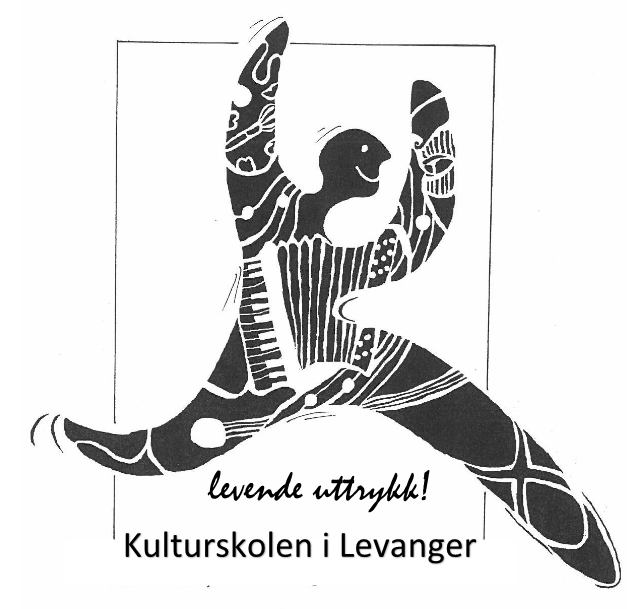 Hvordan bruke speedadmin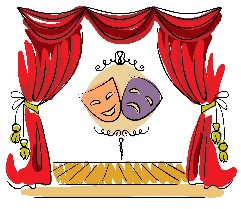 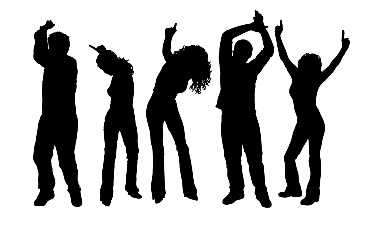 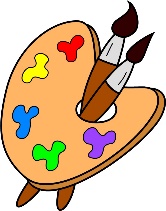 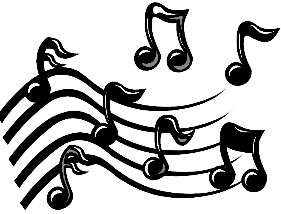 For elever og foresatteDenne finnes også på vår hjemmeside:Kulturskolen i Levanger - Levanger kommuneGenerelt om Speedadmin og om sikkerhetSpeedadmin er kulturskolens administrative system. Dataene i Speedadmin er krypterte, man har begrenset adgang (rettighetsgrupper) og all trafikk logges. Systemet tilfredsstiller kravene i GDPR.

Kulturskolen har også elever som åpenbart er for unge til selv å følge med i Speedadmin, og som f.eks. ikke har egen mobil eller mail. Foresatte kan oppdatere elevens kontaktdata når det er aktuelt. Standard meldinger fra kulturskolen går både til elev og foresatt(e).
Foresatte kan bare se de barna de er registrert med en relasjon til. Speedadmin baserer seg på det som brukerne selv registrerer – og det hender ofte at bare èn foresatt er registrert, eller at søsken kan ha ulike registreringer. Den som barnet er registrert på, kan gå inn og legge til flere foresatte.
Husker dere ikke brukernavn og/eller passord, finnes det en «glemt passord»-funksjon. Følg anvisningene og nytt passord blir sendt til den mailadressen som er registrert i Speedadmin. Brukernavn til foresatte er mailadressen. Brukernavn til elev er de tre første bokstavene i fornavnet og de tre første bokstavene i etternavnet.Speedadmin kan brukes på ulike plattformer. PC, nettbrett og mobilAppen Speedadmin
De fleste benytter mobiltelefonen sin til innlogging, og derfor anbefaler vi appen "Speedadmin", som kan lastes ned gratis fra Google Play (Android) og AppStore (iPhone). Den er lett å bruke, man behøver ikke logge ut hver gang, og man har gjennom egen meny også tilgang til de samme funksjonene som på PC. 
I det daglige er appen kjapp å bruke.
Fravær kan meldes via appen. Gå inn på timeplanen og velg timen du vil avlyse. Klikk på «MELD FRAVÆR»Hvordan bruke speedadmin?Nettadresse: www.speedadmin.dk
Velg: Kulturskolen i LevangerInnlogging er likt på alle plattformer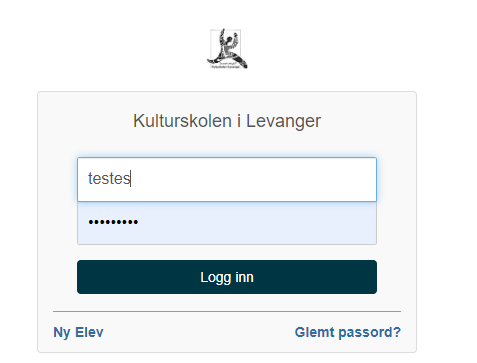 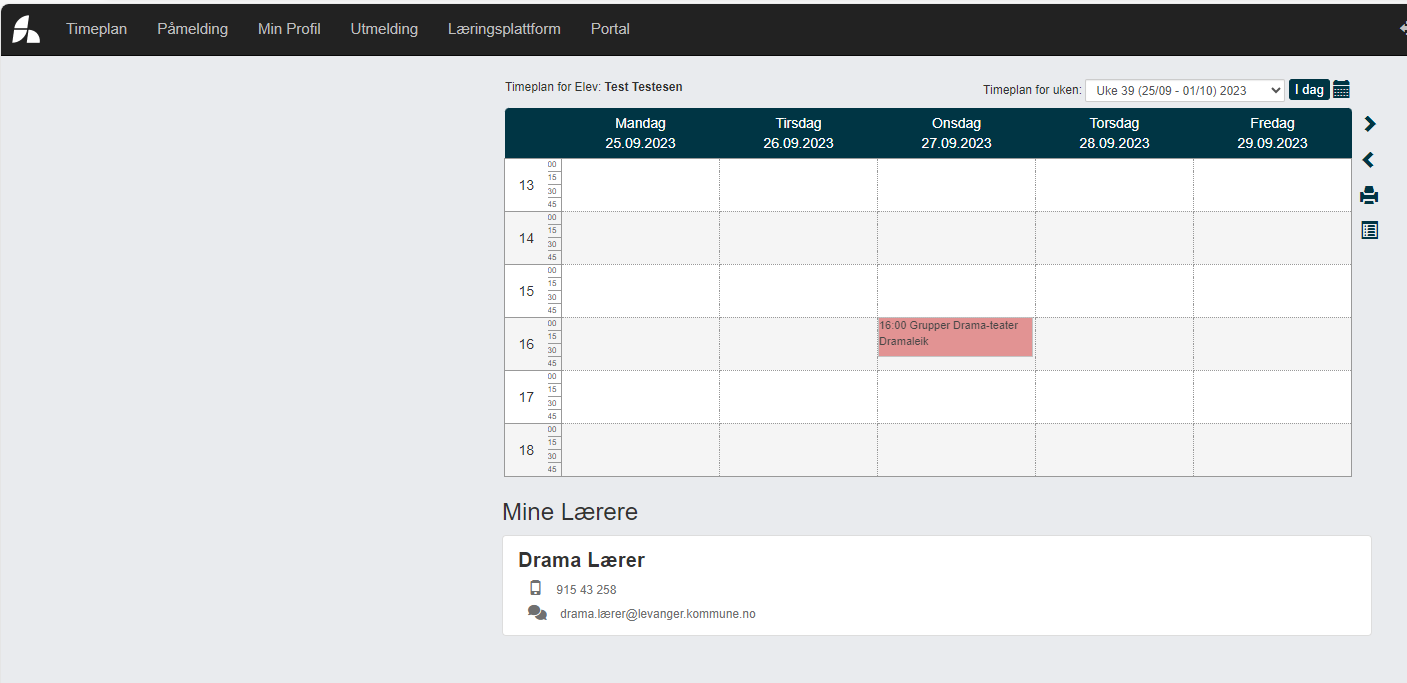 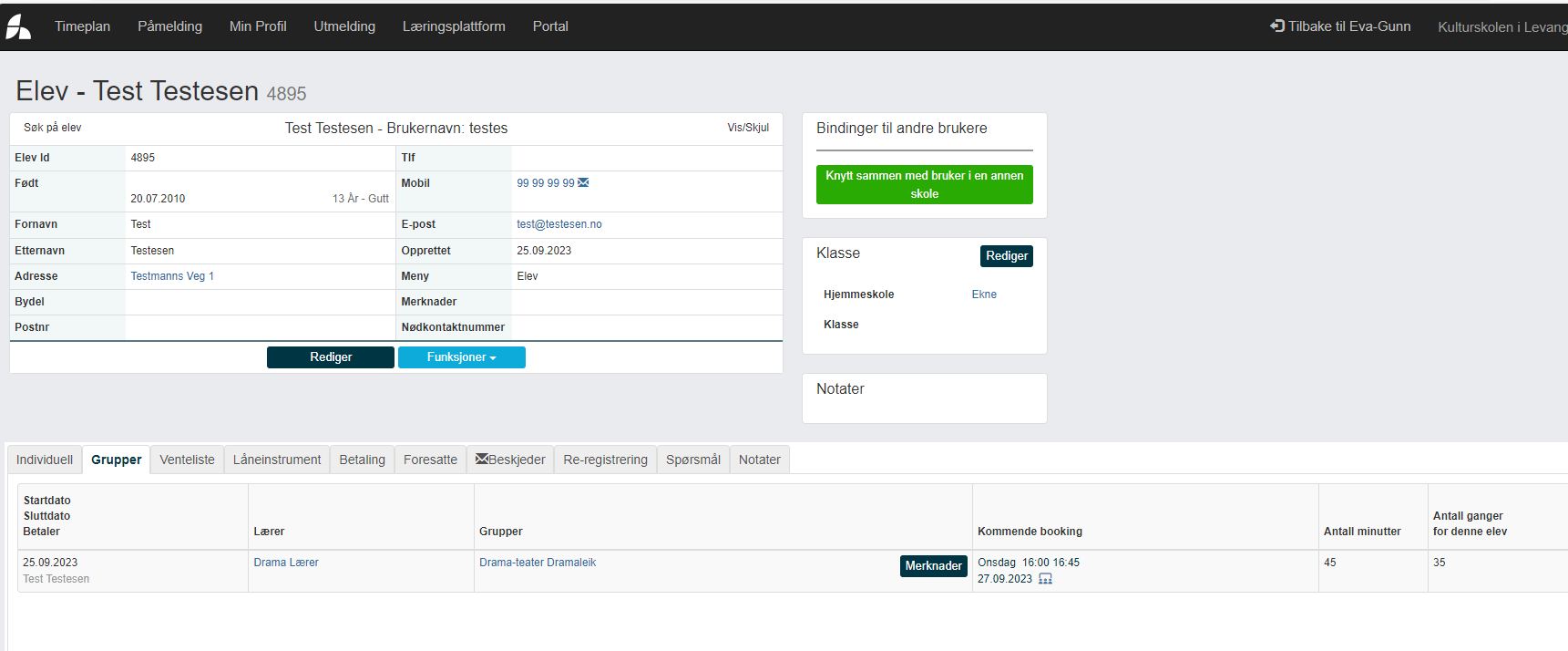 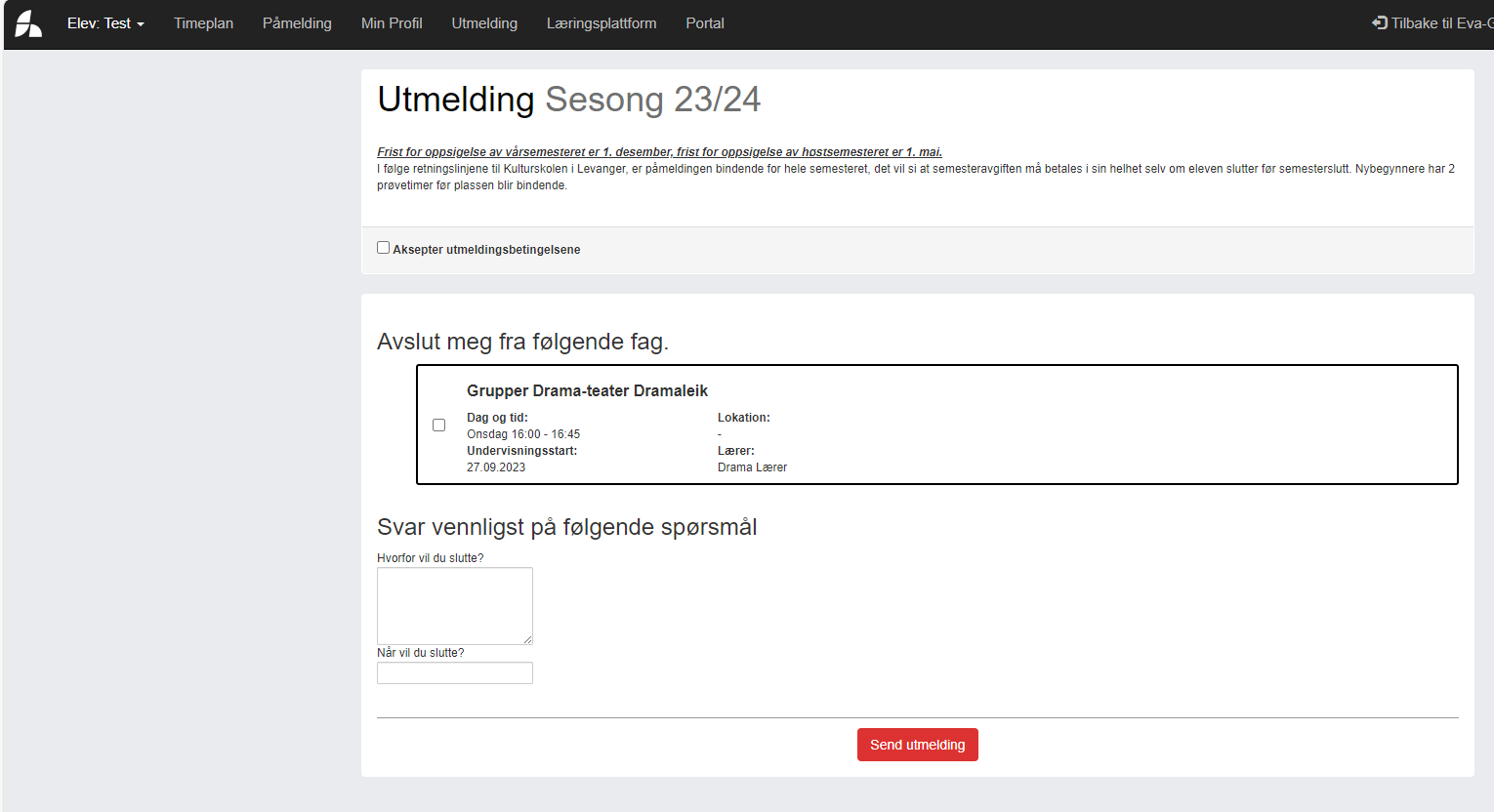 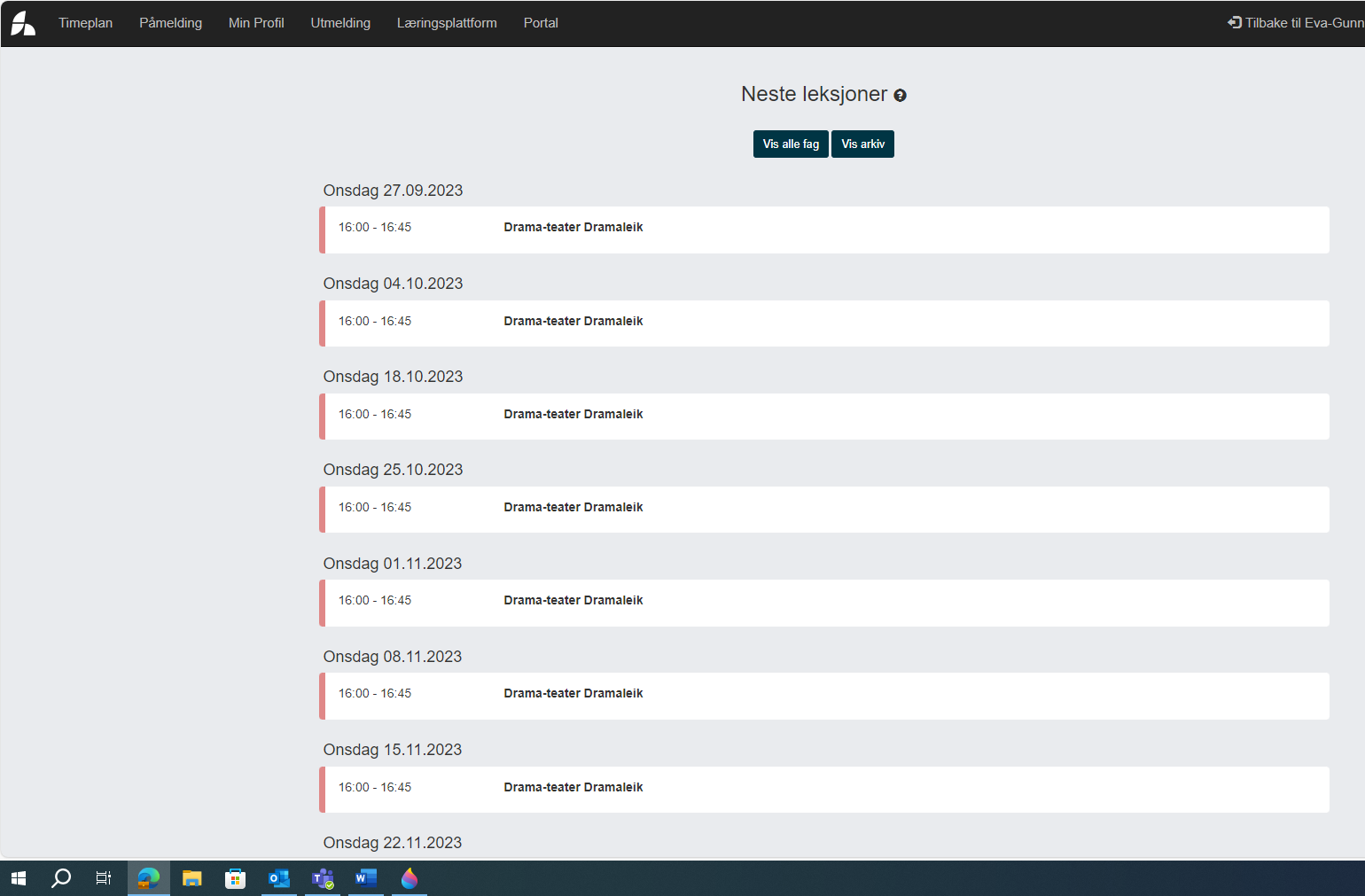 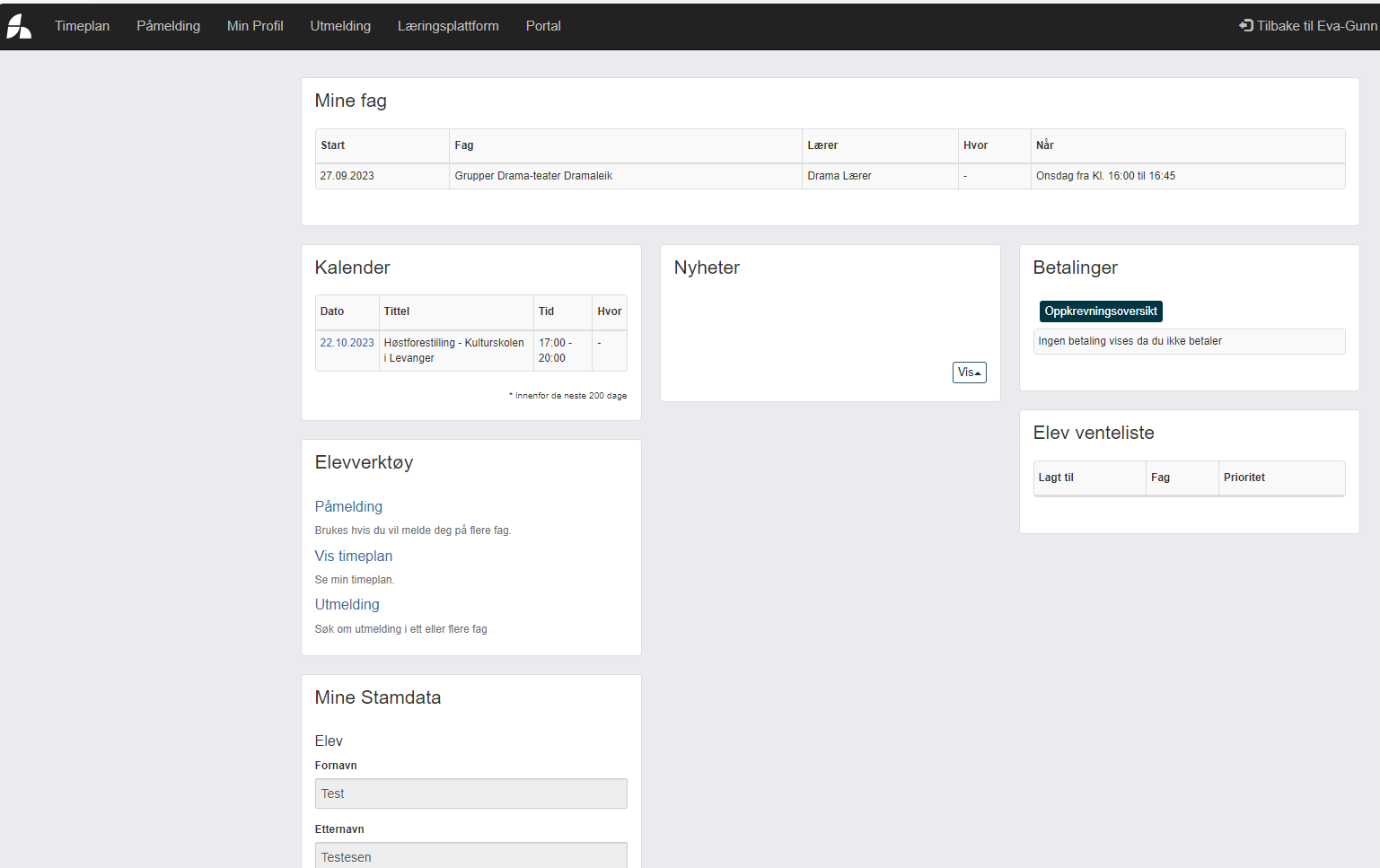 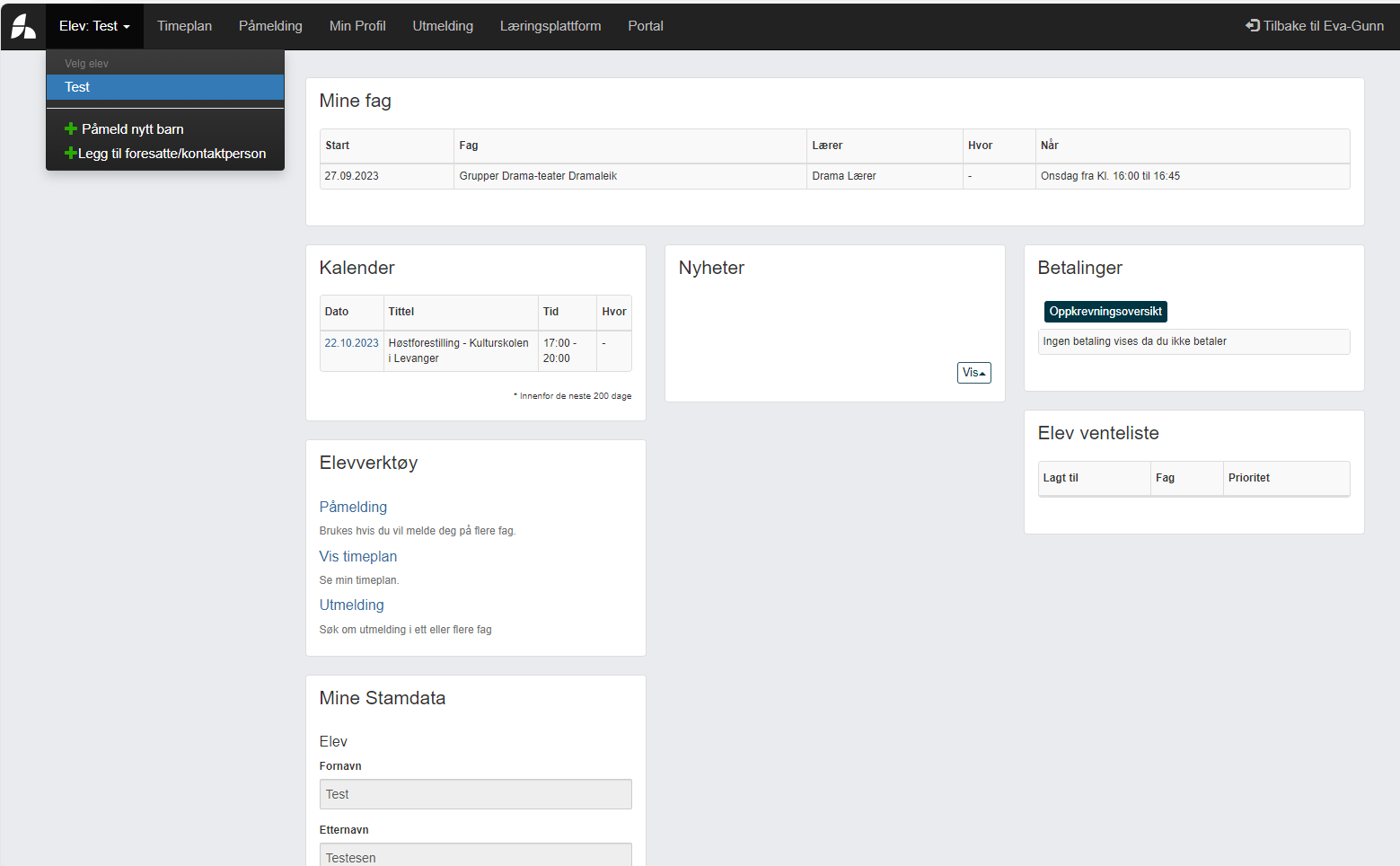 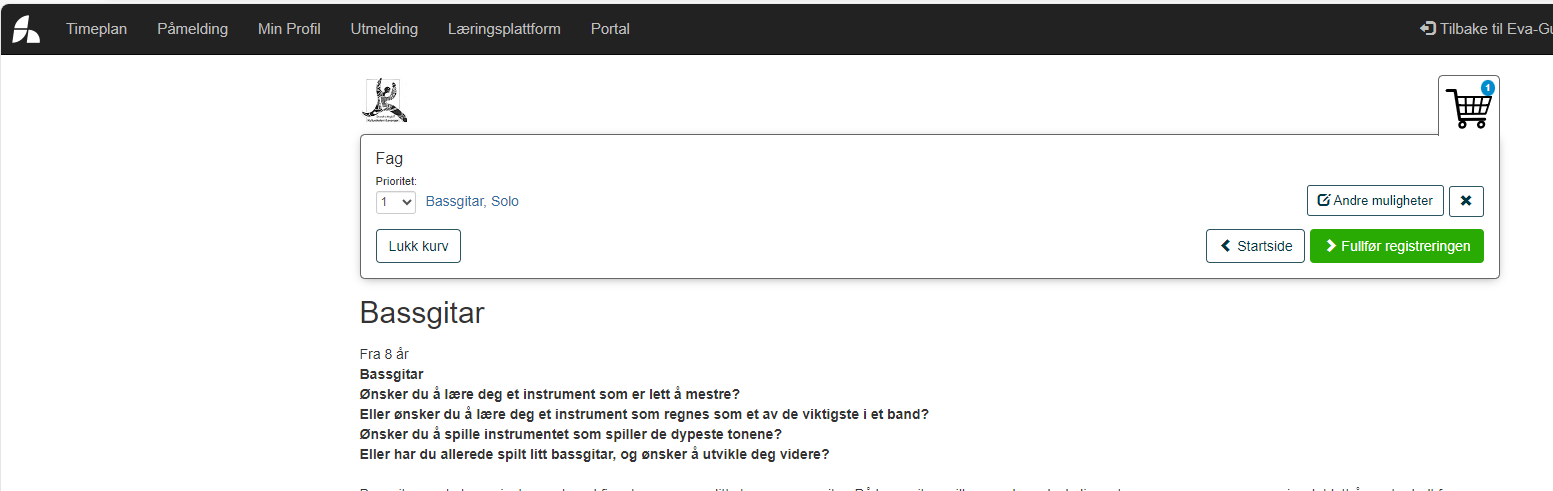 Lurer du på noe, send oss en mail så svarervi så fort vi kan Lykke til med kulturskoleåret! 